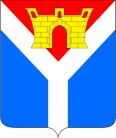 АДМИНИСТРАЦИЯ УСТЬ-ЛАБИНСКОГО ГОРОДСКОГО ПОСЕЛЕНИЯ  УСТЬ-ЛАБИНСКОГО РАЙОНА П О С Т А Н О В Л Е Н И Еот 01.03.2019                                                                                                    № 158город Усть-ЛабинскО внесении изменений в постановление администрации Усть-Лабинского городского поселения Усть-Лабинского района от 23.10.2015 года № 708 «Об утверждении Правил предоставления молодым семьям социальных выплат из средств бюджета Усть-Лабинского городского поселения Усть-Лабинского района на приобретение жилья или строительство индивидуального жилого дома с участием средств федерального и краевого бюджетов»В целях реализации постановления Правительства Российской Федерации от 17 декабря 2010 года № 1050 «О реализации отдельных мероприятий государственной программы Российской Федерации «Обеспечение доступным и комфортным жильем и коммунальными услугами граждан Российской Федерации» п о с т а н о в л я ю:Внести изменения в постановление администрации Усть-Лабинского городского поселения Усть-Лабинского района от 23.10.2015 года № 708 «Об утверждении Правил предоставления молодым семьям социальных выплат из средств бюджета Усть-Лабинского городского поселения Усть-Лабинского района на приобретение жилья или строительство индивидуального жилого дома с участием средств федерального и краевого бюджетов»:в приложении:1.1. пункт 1 изложить в новой редакции следующего содержания:«1. Настоящие Правила устанавливают порядок и цели предоставления молодым семьям социальных выплат на приобретение жилого помещения или создание объекта индивидуального жилищного строительства (далее соответственно - жилой дом, социальная выплата), а также использования таких выплат.»;1.2. по тексту приложения слова «основное мероприятие» в соответствующем падеже заменить словами «мероприятие ведомственной целевой программы» в соответствующем падеже;1.3. пункт 3 изложить в новой редакции следующего содержания:«3.  Право молодой семьи - участницы мероприятия по обеспечению жильем молодых семей ведомственной целевой программы «Оказание государственной поддержки гражданам в обеспечении жильем и оплате жилищно-коммунальных услуг» государственной программы Российской Федерации «Обеспечение доступным и комфортным жильем и коммунальными услугами граждан Российской Федерации» (далее - мероприятия ведомственной целевой программы) на получение социальной выплаты удостоверяется именным документом - свидетельством о праве на получение социальной выплаты, которое не является ценной бумагой.»;1.4. в пункте 47 цифры «10» заменить цифрами «14»;1.5. приложения № 1, № 2, № 3 к Правилам предоставления молодым семьям социальных выплат из средств бюджета Усть-Лабинского городского поселения Усть-Лабинского района на приобретение жилья или строительство индивидуального жилого дома с участием средств федерального и краевого бюджетов изложить в новой редакции согласно приложениям № 1, № 2, № 3 к настоящему постановлению. 2. Отделу по общим и организационным вопросам администрации Усть-Лабинского городского поселения Усть-Лабинского района (Чухирь) опубликовать настоящее постановление в районной газете «Сельская новь» и разместить  на официальном сайте администрации Усть-Лабинского городского поселения Усть-Лабинского района в сети Интернет www.gorod-ust-labinsk.ru.3. Постановление вступает в силу со дня его опубликования.ГлаваУсть-Лабинского городского поселения Усть-Лабинского района						      С.В. Выскубов	    ПРИЛОЖЕНИЕ № 1к постановлению администрацииУсть-Лабинского городского поселенияУсть-Лабинского районаот 01.03.2019 № 158ПРИЛОЖЕНИЕ № 1к Правилам предоставления молодым семьям социальных выплат из средств бюджета Усть-Лабинского городского поселения Усть-Лабинского района на приобретение жилья или строительство индивидуального жилого дома с участием средств федерального и краевого бюджетов  Заявление     Прошу включить в состав  участников мероприятия по обеспечению жильем молодых семей ведомственной целевой программы  «Оказание  государственной поддержки  гражданам в обеспечении  жильем и оплате  жилищно-коммунальных услуг»  государственной  программы   Российской  Федерации   «Обеспечение доступным и комфортным жильем и коммунальными услугами граждан Российской Федерации» молодую семью в составе:супруг _______________________________________________________________________,(ф.и.о., дата рождения)паспорт: серия __________ N ____________, выданный ___________________________________________________________________________________ «___» ___________ 20__ г.,проживает по адресу: _______________________________________________________________________________________________________________________________________;супруга ______________________________________________________________________,(ф.и.о., дата рождения)паспорт: серия __________ N ____________, выданный __________________________________________________________________________________ «___» ___________ 20___ г.,проживает по адресу: _______________________________________________________________________________________________________________________________________;дети:_____________________________________________________________________________(ф.и.о., дата рождения)свидетельство о рождении (паспорт для ребенка, достигшего 14 лет)_____________________________________________________________________________(ненужное вычеркнуть)паспорт: серия __________ N ____________, выданный ___________________________________________________________________________________ «___» __________ 20___ г.,проживает по адресу: _______________________________________________________________________________________________________________________________________;_____________________________________________________________________________(ф.и.о., дата рождения)свидетельство о рождении (паспорт для ребенка, достигшего 14 лет)_____________________________________________________________________________(ненужное вычеркнуть)паспорт: серия __________ N ____________, выданный __________________________________________________________________________________ «___» ___________ 20___ г.,проживает по адресу: _______________________________________________________________________________________________________________________________________.     С  условиями  участия  в  мероприятии по обеспечению жильем молодых семей ведомственной целевой программы  «Оказание  государственной поддержки  гражданам в обеспечении  жильем и оплате  жилищно-коммунальных услуг»  государственной  программы   Российской  Федерации   «Обеспечение доступным и комфортным жильем и коммунальными услугами граждан Российской Федерации» ознакомлен (ознакомлены) и обязуюсь (обязуемся) их выполнять:1) ____________________________________________ ____________ ____________      			(ф.и.о. совершеннолетнего члена семьи)       (подпись)                    (дата)2) ____________________________________________ ____________ ____________      			(ф.и.о. совершеннолетнего члена семьи)       (подпись)                    (дата)3) ____________________________________________ ____________ ____________     			(ф.и.о. совершеннолетнего члена семьи)       (подпись)                    (дата)4) ____________________________________________ ____________ ____________      			(ф.и.о. совершеннолетнего члена семьи)       (подпись)                    (дата)     К заявлению прилагаются следующие документы:1) ___________________________________________________________________________;                  (наименование и номер документа, кем и когда выдан)2) ___________________________________________________________________________;               (наименование и номер документа, кем и когда выдан)3) ___________________________________________________________________________;                  (наименование и номер документа, кем и когда выдан)4) ___________________________________________________________________________;               (наименование и номер документа, кем и когда выдан)5) ___________________________________________________________________________;               (наименование и номер документа, кем и когда выдан)6) ___________________________________________________________________________;               (наименование и номер документа, кем и когда выдан)7) ___________________________________________________________________________.               (наименование и номер документа, кем и когда выдан)     Заявление  и  прилагаемые  к нему согласно перечню документы приняты«___» _______________ 20____ г.____________________________________________ _______________ _________________(должность лица, принявшего заявление) 		         (подпись, дата)         (расшифровка подписи)Начальник юридического отдела администрации Усть-Лабинского городского поселения Усть-Лабинского района				   		           О.В. ФедосоваПРИЛОЖЕНИЕ № 2к постановлению администрацииУсть-Лабинского городского поселенияУсть-Лабинского районаот 01.03.2019 № 158ПРИЛОЖЕНИЕ № 2к Правилам предоставления молодым семьям социальных выплат из средств бюджета Усть-Лабинского городского поселения Усть-Лабинского района на приобретение жилья или строительство индивидуального жилого дома с участием средств федерального и краевого бюджетов  Начальник юридического отдела администрации Усть-Лабинского городского поселения Усть-Лабинского района				   		           О.В. ФедосоваПРИЛОЖЕНИЕ № 3к постановлению администрацииУсть-Лабинского городского поселенияУсть-Лабинского районаот 01.03.2019 № 158ПРИЛОЖЕНИЕ № 3к Правилам предоставления молодым семьям социальных выплат из средств бюджета Усть-Лабинского городского поселения Усть-Лабинского района на приобретение жилья или строительство индивидуального жилого дома с участием средств федерального и краевого бюджетов  Уведомление
о признании (об отказе в признании) молодой семьи участником мероприятия по обеспечению жильем молодых семей ведомственной целевой программы  «Оказание  государственной поддержки  гражданам в обеспечении  жильем и оплате  жилищно-коммунальных услуг»  государственной  программы   Российской  Федерации   «Обеспечение доступным и комфортным жильем и коммунальными услугами граждан Российской Федерации»Уведомление
о признании (об отказе в признании) молодой семьи участником мероприятия по обеспечению жильем молодых семей ведомственной целевой программы  «Оказание  государственной поддержки  гражданам в обеспечении  жильем и оплате  жилищно-коммунальных услуг»  государственной  программы   Российской  Федерации   «Обеспечение доступным и комфортным жильем и коммунальными услугами граждан Российской Федерации»Уведомление
о признании (об отказе в признании) молодой семьи участником мероприятия по обеспечению жильем молодых семей ведомственной целевой программы  «Оказание  государственной поддержки  гражданам в обеспечении  жильем и оплате  жилищно-коммунальных услуг»  государственной  программы   Российской  Федерации   «Обеспечение доступным и комфортным жильем и коммунальными услугами граждан Российской Федерации»Уведомляем Вас о том, что в соответствии с Правилами предоставления молодым семьям социальных выплат из средств бюджета Усть-Лабинского городского поселения Усть-Лабинского района на приобретение жилья или строительство индивидуального жилого дома с участием средств федерального и краевого бюджетов в рамках реализации мероприятия по обеспечению жильем молодых семей ведомственной целевой программы  «Оказание  государственной поддержки  гражданам в обеспечении  жильем и оплате  жилищно-коммунальных услуг»  государственной  программы   Российской  Федерации   «Обеспечение доступным и комфортным жильем и коммунальными услугами граждан Российской Федерации», Вы и Ваша семья в составе:Уведомляем Вас о том, что в соответствии с Правилами предоставления молодым семьям социальных выплат из средств бюджета Усть-Лабинского городского поселения Усть-Лабинского района на приобретение жилья или строительство индивидуального жилого дома с участием средств федерального и краевого бюджетов в рамках реализации мероприятия по обеспечению жильем молодых семей ведомственной целевой программы  «Оказание  государственной поддержки  гражданам в обеспечении  жильем и оплате  жилищно-коммунальных услуг»  государственной  программы   Российской  Федерации   «Обеспечение доступным и комфортным жильем и коммунальными услугами граждан Российской Федерации», Вы и Ваша семья в составе:Уведомляем Вас о том, что в соответствии с Правилами предоставления молодым семьям социальных выплат из средств бюджета Усть-Лабинского городского поселения Усть-Лабинского района на приобретение жилья или строительство индивидуального жилого дома с участием средств федерального и краевого бюджетов в рамках реализации мероприятия по обеспечению жильем молодых семей ведомственной целевой программы  «Оказание  государственной поддержки  гражданам в обеспечении  жильем и оплате  жилищно-коммунальных услуг»  государственной  программы   Российской  Федерации   «Обеспечение доступным и комфортным жильем и коммунальными услугами граждан Российской Федерации», Вы и Ваша семья в составе:1) ____________________________________________________________________________;1) ____________________________________________________________________________;1) ____________________________________________________________________________;(ф.и.о., дата рождения)2) ____________________________________________________________________________;(ф.и.о., дата рождения)2) ____________________________________________________________________________;(ф.и.о., дата рождения)2) ____________________________________________________________________________;(ф.и.о., дата рождения)3) ____________________________________________________________________________;(ф.и.о., дата рождения)3) ____________________________________________________________________________;(ф.и.о., дата рождения)3) ____________________________________________________________________________;(ф.и.о., дата рождения)4) ____________________________________________________________________________.(ф.и.о., дата рождения)(ф.и.о., дата рождения)4) ____________________________________________________________________________.(ф.и.о., дата рождения)(ф.и.о., дата рождения)4) ____________________________________________________________________________.(ф.и.о., дата рождения)включена/не имеет оснований для включения (ненужное вычеркнуть) в состав участников мероприятия по обеспечению жильем молодых семей ведомственной целевой программы  «Оказание  государственной поддержки  гражданам в обеспечении  жильем и оплате  жилищно-коммунальных услуг»  государственной  программы   Российской  Федерации   «Обеспечение доступным и комфортным жильем и коммунальными услугами граждан Российской Федерации». Причины отказа во включении:включена/не имеет оснований для включения (ненужное вычеркнуть) в состав участников мероприятия по обеспечению жильем молодых семей ведомственной целевой программы  «Оказание  государственной поддержки  гражданам в обеспечении  жильем и оплате  жилищно-коммунальных услуг»  государственной  программы   Российской  Федерации   «Обеспечение доступным и комфортным жильем и коммунальными услугами граждан Российской Федерации». Причины отказа во включении:включена/не имеет оснований для включения (ненужное вычеркнуть) в состав участников мероприятия по обеспечению жильем молодых семей ведомственной целевой программы  «Оказание  государственной поддержки  гражданам в обеспечении  жильем и оплате  жилищно-коммунальных услуг»  государственной  программы   Российской  Федерации   «Обеспечение доступным и комфортным жильем и коммунальными услугами граждан Российской Федерации». Причины отказа во включении:Уведомление о представления документов для получения свидетельства о праве на получение социальной выплаты на приобретение жилого помещения или строительство индивидуального жилого домаУведомление о представления документов для получения свидетельства о праве на получение социальной выплаты на приобретение жилого помещения или строительство индивидуального жилого домаВаша молодая семья является претендентом мероприятия по обеспечению жильем молодых семей ведомственной целевой программы  «Оказание  государственной поддержки  гражданам в обеспечении  жильем и оплате  жилищно-коммунальных услуг»  государственной  программы   Российской  Федерации   «Обеспечение доступным и комфортным жильем и коммунальными услугами граждан Российской Федерации».Для получения свидетельства в целях использования социальной выплаты в соответствии с подпунктами __________пункта 2 Правил предоставления молодым семьям социальных выплат из средств бюджета Усть-Лабинского городского поселения Усть-Лабинского района на приобретение жилья или строительство индивидуального жилого дома с участием средств федерального и краевого бюджетов Вам необходимо в срок до ________________ представить в юридический отдел администрации Усть-Лабинского городского поселения Усть-Лабинского района, расположенный по адресу: г. Усть-Лабинск, ул. Ленина, 38, каб. 2.13, следующие документы:   Основаниями для отказа в выдаче свидетельства о праве на получение социальной выплаты являются нарушение срока представления необходимых документов для получения свидетельства, непредставление или представление не в полном объеме указанных документов, недостоверность сведений, содержащихся в представленных документах, а также несоответствие жилого помещения (жилого дома), приобретенного (построенного) с помощью заемных средств, установленным требованиям.Начальник юридического отдела администрации Усть-Лабинского городского поселенияУсть-Лабинского района                                                                    О.В. Федосова